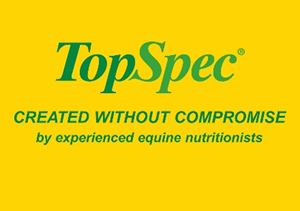 British Riding Clubs Area 10 & 13TopSpec Arena Eventing Qualifier ScheduleParis Arena, Brendon Stud, Haresdean Lane, Brighton, BN45 7EG Saturday October 28th 2023(Championships held May 17-19th (or 25-26th) 2024 Aston Le Walls, Daventry, Northamptonshire, NN11 6RT)Horses can compete at 2 consecutive heights Qualifier entries only - BRC Preliminary entries to close on 7th October	Entry fees:	£30.00 per entryEntries to: Julia Edwards, 11 South Grove, Petworth, West Sussex, GU28 0ED	jheadlesswonder@aol.com Tel. 07833 686492Cheques payable to Rudgwick & District Riding Club or payable by BACSRudgwick & District Riding Club | 20-42-58 | 40770833Entries close 20th October Clubs will be required to supply a minimum of one helper per club for 2-3 hours – please email names and contact details to Katy Pocock (kt.pocock@gmail.com) by close of entriesStart times available on Area 13 website and FB page October 26thEquine America UK Ltd. have kindly donated prizes to be awarded to one rider from either Area 10 or Area 13 (junior or senior) closest to the optimum time at each height (70cm / 80cm / 90cm / 100cm)Eligibility for all qualifier classes can be found in the current BRC Handbook. Eligibility will be taken from the close of pre-entry. All competitors must be a member and be on the BRC Database by midday the Friday before the qualifier. Anyone failing to meet the eligibility criteria will be disqualified and informed by BRC HQ when the results are processed.Rules and RegulationsThis competition will run under BRC Rules, anyone in attendance will be bound by the BRC Code of Conduct. It is important that all competitors are aware of the rules relating to this competition – please see the current BRC Handbook and also the BRC Rule Amendments and Changes Document which can be found at the link below: https://www.bhs.org.uk/british-riding-clubs/brc-downloads/brc-handbook/ If the date of the qualifier is cancelled for any reason and rescheduled within 21 days, the close of pre-entry will remain. If the qualifier is rescheduled for more than 21 days after the original date, entries will re-open. Late entry fees will not be refunded.  Eligibility is taken from the Friday before the qualifier, regardless of rescheduling. Pre-entries that cannot attend the new date may be issued a credit note but the Team Manager must inform the office in writing before the cut-off date which the area will be informed of upon rescheduling.HatsAll hats must have a visible current BRC/BE/PC hat tag in place before they are worn on the showground, to show that they meet the current safety standards.  There will be a trained official available on the day to do this for you if your hat does not currently have one. For up-to-date hat rules please see the current BRC Handbook.Body ProtectorsA body protector is mandatory for this competition.PARAMEDICS WILL BE IN ATTENDANCE.  Flu Vaccinations & MicrochipsYour horse must have up to date influenza vaccinations in line with rule G7 in the current BRC Handbook. There is also a checking device on the BRC website. If you are unsure, please call BRC on 02476 840518. As of 1 October 2020, it is compulsory for all horses to be microchipped. It is the rider’s responsibility to ensure the horse is chipped and it is traceable.Numbers to qualify as per Appendix 10 in the current BRC Handbook.ENTRY FEES, WITHDRAWALS AND CANCELLATION DUE TO CIRCUMSTANCES BEYOND OUR CONTROL In the event of abandonment entry fees will be returned less an administration fee of £10 per entry. Clubs are liable to pay the entry fee for all entries as per their prelim entry to BRC, except in the case of abandonmentCompetitors must supply their own number bibs.DISCLAIMER OF LIABILITY Neither the organizers, Area 10/13 Riding Club Officials, nor Brendon Stud accept any liability for any accidents, injury, illness or damage to horses, owners, riders, spectators, ground or any persons or property whatsoever.			ENTRY FORM - Area 10/13 Arena Eventing Qualifier Saturday, October 28th 2023Please ensure you have provided name and contact details for at least 1 helper to kt.pocock@gmail.com by close of entries – no helpers, no entry!Class 1a70cmJunior Team & IndividualsClass 1b70cmSenior Team & IndividualsClass 2a80cmJunior Team & IndividualsClass 2b80cmSenior Team & IndividualsClass 390cmMixed Junior / Senior Team & IndividualsClass 4	100cm	Mixed Junior / Senior Team & IndividualsCLUB:AREA:CLUB:AREA:CLUB:AREA:CLUB:AREA:CLUB:AREA:CLUB:AREA:Team (add team name) or IndividualClass heightJunior/ Senior/MixedJunior/ Senior/MixedRider nameHorse nameMembership #Entry FeeTOTALTOTALTOTALTOTALTOTALTOTALTOTALTeam manager name:Team manager name:Team manager name:Address:Address:Address:Tel / email:Tel / email:Tel / email: